Urbanization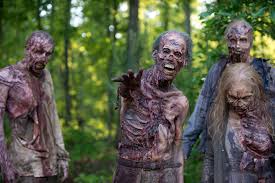 It is the year 2050 and Canada is under invasion by an army of flesh eating zombies. This force of the undead has descended from the Arctic Circle and is makings its way south. Canadians caught out in the rural areas have been attacked by these zombies and therefore have been turned into zombies themselves. Those who were able to get into major urban areas (Yellow Knife and Whitehorse) have been able to set up defenses and establish working societies. Although there is no land transportation with these cities, they are able to transport goods through the air.    A proposal has been forwarded by the Prime Minister that the remaining population of Canada be evacuated into the major urban areas of each province, until such a time that a weapon or antidote can be developed to stop the undead and their growing army. However, there are only enough resources to fortify five major urban areas. You have been hired by the Canadian government as an advisor. Your task will be to make a recommendation as to the positive and negative effects of moving the population of Canada into urban areas. Key Questions:How would this negatively affect the individuals living in the urban areas? Aside from survival, how would this positively affect the individuals living in the urban areas? How would the depopulation of Canada’s rural areas affect Canada’s economy? How would the expansion of Canada’s urban areas affect Canada’s imports and exports? Which cities should be chosen? You will need to choose the five best cities in term of their physical, political and human geographic suitability. Note, one of these cities will be underfunded and therefore susceptible to being overrun if attacked by Zombies. You will need to recommend and justify you choice of which cities will be underfunded. 